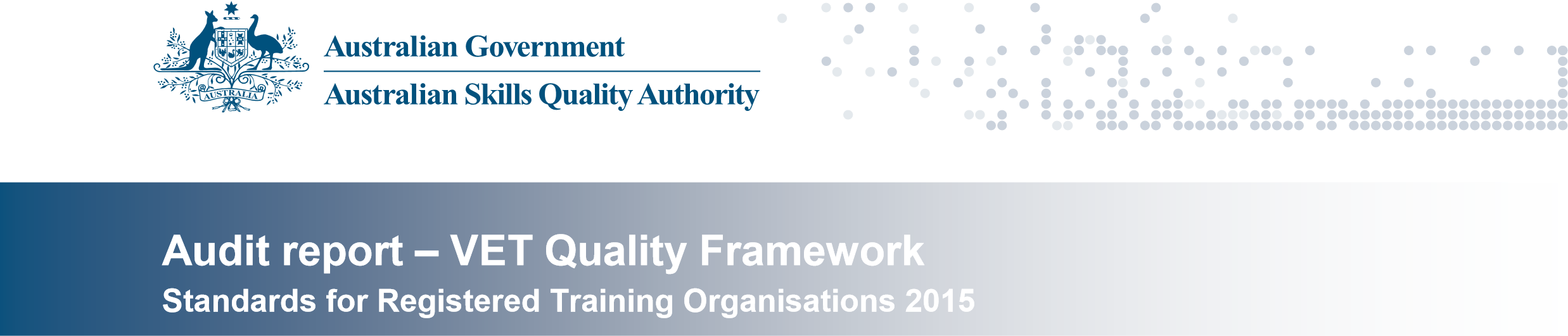 Yorke Institute Pty Ltd trading as Yorke Institute has been operating for approximately eight years. It first registered with the VRQA in 2007 and transferred to ASQA in 2011. The current CEO has been there since 2007. The RTO is privately owned and operated and is a CRICOS provider. RTO Management structure The RTO has a Chief Executive Officer/owner and a part-time Compliance Manager that deal with all operations of the RTO. Other strategic & operational groups that assist the RTO The RTO also utilises Industry associations to assist them with developing and validating training and assessment. General description of RTO location & facilities The RTO has offices/training facilities located at 13 Elizabeth Street RICHMOND VIC 3121. The RTO has a long term lease for facilities for the delivery of training and the conduct of assessment for the HLT50512 Diploma of Dental Technology in Coburg. General description of training modes used by the RTO The RTO provides training using: classroom based delivery mixed/blended learning modes. At this stage, the RTO does not deliver any courses/qualifications interstate or overseas.  RTO’s scope of registration The RTO’s scope of registration is limited to Health and Business Services. There are nine qualifications on the RTO’s scope of registration; it does not deliver any stand-alone units of competency or skill sets as described on the Training Government website.   RTO current enrolment/s details There are currently eleven students enrolled in HLT50512 Diploma of Dental Technology, three students in BSB50207 Diploma of Business and three students in the BSB60407 Advanced Diploma of Management. RTO fee or funding information The RTO offers its training and services as fee for service provider. Total number of current enrolments in RTO as at audit date: 	 	17 AUDIT SAMPLE Code 	Training products 	Mode/s of delivery / Current enrolments 	assessment* 	(If not yet on scope, record N/A) BSB50207 	Diploma of Business 	Face to face 	3 BSB50215 	Diploma of Business 	Face to face 	0 BSB60407 	Advanced Diploma of Management 	Face to face 	3 HLT50512 	Diploma of Dental Technology 	Face to face 	11 *Apprenticeship, Traineeship, Face to face, Distance, Online, Workplace, Mixed, Other (specify) ORIGINAL FINDING AT TIME OF AUDIT Audit finding as at 6 August 2015: Critical non-compliance The level of non-compliance considers the potential for an adverse impact on the quality of training and assessment outcomes for students. If non-compliance has been identified, this audit report describes evidence of the noncompliance. Refer to notification of non-compliance for information on providing further evidence of compliance. AUDIT FINDING FOLLOWING ANALYSIS OF RECTIFICATION EVIDENCE Audit finding following analysis of additional evidence provided on 30 September 2015: Compliant This report details findings against the Standards for Registered Training Organisations 2015. The evidence guidance included against each clause is designed to guide the auditor and RTO on the requirements of the clause. The evidence guidance is not designed to limit the audit findings and there may be other factors an auditor takes into consideration when determining whether compliance has been demonstrated. Where evidence of non-compliance is identified, the ‘Reasons for finding of non-compliance’ section of the report will document the issues that were considered in the formulation of a finding of noncompliance. ORGANISATION DETAILS Organisation’s legal name: Yorke Institute Pty Ltd Trading name/s: Yorke Institute RTO number: 22040 CRICOS number: 02893G AUDIT TEAM Lead auditor: David Scott Auditor/s: nil Technical advisor/s: nil AUDIT DETAILS Application number/s: nil Audit number/s: 1006022 Audit reason 1: Compliance - monitoring       Audit reason 2: n/a       Audit reason 3: n/a       Activity type: Site visit Address of site/s visited: 13 Elizabeth Street RICHMOND VIC 3121 Date/s of audit: 5 & 6 August 2015 Organisation’s contact for audit:  Ms Kamini Jenarthan 	Chief Executive Officer kamini@yorkeinstitute.com 	(03) 8415 0366 Clauses audited: 1.1, 1.2, 1.3, 1.4, 1.5, 1.6, 1.8, 1.13, 1.14, 1.15, 1.16, 1.26, 1.27, 2.1, 2.2, 3.4, 4.1, 5.2, 6.1, 6.2, 6.3, 6.4, 6.5, 7.3 & 8.1  BACKGROUNDINTERVIEWEES Name Position Training products Ms Kamini Jenarthan Chief Executive Officer nil Mrs Jennifer Garrard Compliance Manager nil AUDIT FINDING BY STANDARD Standard Original finding Finding following rectification Standard 1 Not compliant Compliant Standard 2 Not compliant Compliant Standard 3 Compliant n/a Standard 4 Not compliant Compliant Standard 5 Not compliant Compliant Standard 6 Not compliant Compliant Standard 7 Compliant n/a Standard 8 Compliant n/a ABOUT THIS REPORT 